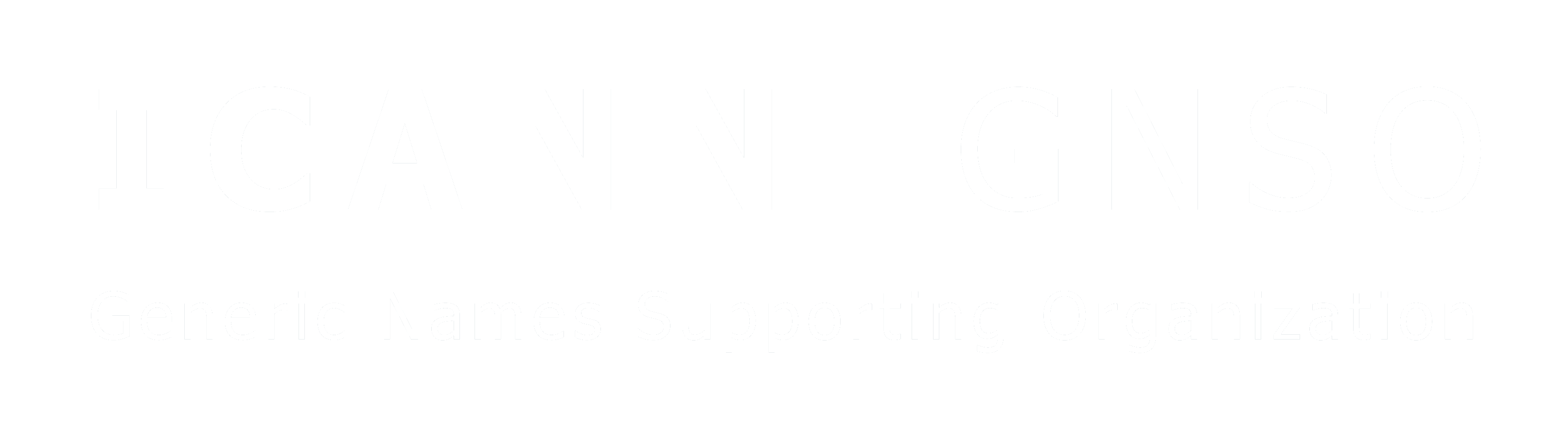 Name:GNSO Standing Selection CommitteeGNSO Standing Selection CommitteeGNSO Standing Selection CommitteeGNSO Standing Selection CommitteeGNSO Standing Selection CommitteeSection I:  Working Group IdentificationSection I:  Working Group IdentificationSection I:  Working Group IdentificationSection I:  Working Group IdentificationSection I:  Working Group IdentificationSection I:  Working Group IdentificationChartering Organization(s):Chartering Organization(s):Generic Names Supporting Organization (GNSO) CouncilGeneric Names Supporting Organization (GNSO) CouncilGeneric Names Supporting Organization (GNSO) CouncilGeneric Names Supporting Organization (GNSO) CouncilCharter Approval Date:Charter Approval Date:<Enter Approval Date><Enter Approval Date><Enter Approval Date><Enter Approval Date>Name of Standing Committee Chair:Name of Standing Committee Chair:GNSO Chair.GNSO Chair.GNSO Chair.GNSO Chair.Name(s) of Appointed Liaison(s):Name(s) of Appointed Liaison(s):<Enter Liaison><Enter Liaison><Enter Liaison><Enter Liaison>Standing Selection Committee Workspace URL:Standing Selection Committee Workspace URL:<Enter Active Project URL from GNSO Site><Enter Active Project URL from GNSO Site><Enter Active Project URL from GNSO Site><Enter Active Project URL from GNSO Site>Standing Selection Committee Mailing List:Standing Selection Committee Mailing List:<Enter Mailman archive link><Enter Mailman archive link><Enter Mailman archive link><Enter Mailman archive link>GNSO Council Resolution:GNSO Council Resolution:Title:<Enter Resolution Title><Enter Resolution Title><Enter Resolution Title>GNSO Council Resolution:GNSO Council Resolution:Ref # & Link:<Enter Resolution link><Enter Resolution link><Enter Resolution link>Important Document Links: Important Document Links: Section II:  Mission, Purpose, and DeliverablesSection II:  Mission, Purpose, and DeliverablesSection II:  Mission, Purpose, and DeliverablesSection II:  Mission, Purpose, and DeliverablesSection II:  Mission, Purpose, and DeliverablesSection II:  Mission, Purpose, and DeliverablesMission & Scope:Mission & Scope:Mission & Scope:Mission & Scope:Mission & Scope:Mission & Scope:The GNSO Standing Selection Committee (SSC) is tasked to 1) ,where applicable, prepare and issue calls for applications related to the selection or nomination of candidates for ICANN structures such as ICANN review teams as well as structures related to the Empowered Community, 2) review all , ) rank candidates for review by Council and ) communicate selections to all interested parties.This charter sets out the general guidelines and principles that the SSC is expected to apply to any selection process, recognizing that depending on the scope or nature of the selection in question certain modifications may have to be made. For any selection process, the SSC is expected to communicate in advance the expected steps and timeline that will apply to that specific selection process.  SSC is expected to provide its recommendations to the GNSO Council for consideration. The GNSO Standing Selection Committee (SSC) is tasked to 1) ,where applicable, prepare and issue calls for applications related to the selection or nomination of candidates for ICANN structures such as ICANN review teams as well as structures related to the Empowered Community, 2) review all , ) rank candidates for review by Council and ) communicate selections to all interested parties.This charter sets out the general guidelines and principles that the SSC is expected to apply to any selection process, recognizing that depending on the scope or nature of the selection in question certain modifications may have to be made. For any selection process, the SSC is expected to communicate in advance the expected steps and timeline that will apply to that specific selection process.  SSC is expected to provide its recommendations to the GNSO Council for consideration. The GNSO Standing Selection Committee (SSC) is tasked to 1) ,where applicable, prepare and issue calls for applications related to the selection or nomination of candidates for ICANN structures such as ICANN review teams as well as structures related to the Empowered Community, 2) review all , ) rank candidates for review by Council and ) communicate selections to all interested parties.This charter sets out the general guidelines and principles that the SSC is expected to apply to any selection process, recognizing that depending on the scope or nature of the selection in question certain modifications may have to be made. For any selection process, the SSC is expected to communicate in advance the expected steps and timeline that will apply to that specific selection process.  SSC is expected to provide its recommendations to the GNSO Council for consideration. The GNSO Standing Selection Committee (SSC) is tasked to 1) ,where applicable, prepare and issue calls for applications related to the selection or nomination of candidates for ICANN structures such as ICANN review teams as well as structures related to the Empowered Community, 2) review all , ) rank candidates for review by Council and ) communicate selections to all interested parties.This charter sets out the general guidelines and principles that the SSC is expected to apply to any selection process, recognizing that depending on the scope or nature of the selection in question certain modifications may have to be made. For any selection process, the SSC is expected to communicate in advance the expected steps and timeline that will apply to that specific selection process.  SSC is expected to provide its recommendations to the GNSO Council for consideration. The GNSO Standing Selection Committee (SSC) is tasked to 1) ,where applicable, prepare and issue calls for applications related to the selection or nomination of candidates for ICANN structures such as ICANN review teams as well as structures related to the Empowered Community, 2) review all , ) rank candidates for review by Council and ) communicate selections to all interested parties.This charter sets out the general guidelines and principles that the SSC is expected to apply to any selection process, recognizing that depending on the scope or nature of the selection in question certain modifications may have to be made. For any selection process, the SSC is expected to communicate in advance the expected steps and timeline that will apply to that specific selection process.  SSC is expected to provide its recommendations to the GNSO Council for consideration. The GNSO Standing Selection Committee (SSC) is tasked to 1) ,where applicable, prepare and issue calls for applications related to the selection or nomination of candidates for ICANN structures such as ICANN review teams as well as structures related to the Empowered Community, 2) review all , ) rank candidates for review by Council and ) communicate selections to all interested parties.This charter sets out the general guidelines and principles that the SSC is expected to apply to any selection process, recognizing that depending on the scope or nature of the selection in question certain modifications may have to be made. For any selection process, the SSC is expected to communicate in advance the expected steps and timeline that will apply to that specific selection process.  SSC is expected to provide its recommendations to the GNSO Council for consideration. Objectives & Goals:Objectives & Goals:Objectives & Goals:Objectives & Goals:Objectives & Goals:Objectives & Goals:To provide recommendations to the GNSO Council on the selection and/or nomination of GNSO  to ICANN structures, such as, for example, review teams as well as Empowered Community related structures. To provide recommendations to the GNSO Council on the selection and/or nomination of GNSO  to ICANN structures, such as, for example, review teams as well as Empowered Community related structures. To provide recommendations to the GNSO Council on the selection and/or nomination of GNSO  to ICANN structures, such as, for example, review teams as well as Empowered Community related structures. To provide recommendations to the GNSO Council on the selection and/or nomination of GNSO  to ICANN structures, such as, for example, review teams as well as Empowered Community related structures. To provide recommendations to the GNSO Council on the selection and/or nomination of GNSO  to ICANN structures, such as, for example, review teams as well as Empowered Community related structures. To provide recommendations to the GNSO Council on the selection and/or nomination of GNSO  to ICANN structures, such as, for example, review teams as well as Empowered Community related structures. Deliverables & Timeframes:Deliverables & Timeframes:Deliverables & Timeframes:Deliverables & Timeframes:Deliverables & Timeframes:Deliverables & Timeframes:The SSC is expected as one of its first work products to develop a proposed timeline as well as expected steps for the different appointments and/or nominations that are of a recurring nature such asominations for ICANN review teamsppointment of the GNSO representative to the Empowered Community GNSO liaison to the GAC andGNSO non-registry representative on the Customer Standing Committee.The SSC is expected as one of its first work products to develop a proposed timeline as well as expected steps for the different appointments and/or nominations that are of a recurring nature such asominations for ICANN review teamsppointment of the GNSO representative to the Empowered Community GNSO liaison to the GAC andGNSO non-registry representative on the Customer Standing Committee.The SSC is expected as one of its first work products to develop a proposed timeline as well as expected steps for the different appointments and/or nominations that are of a recurring nature such asominations for ICANN review teamsppointment of the GNSO representative to the Empowered Community GNSO liaison to the GAC andGNSO non-registry representative on the Customer Standing Committee.The SSC is expected as one of its first work products to develop a proposed timeline as well as expected steps for the different appointments and/or nominations that are of a recurring nature such asominations for ICANN review teamsppointment of the GNSO representative to the Empowered Community GNSO liaison to the GAC andGNSO non-registry representative on the Customer Standing Committee.The SSC is expected as one of its first work products to develop a proposed timeline as well as expected steps for the different appointments and/or nominations that are of a recurring nature such asominations for ICANN review teamsppointment of the GNSO representative to the Empowered Community GNSO liaison to the GAC andGNSO non-registry representative on the Customer Standing Committee.The SSC is expected as one of its first work products to develop a proposed timeline as well as expected steps for the different appointments and/or nominations that are of a recurring nature such asominations for ICANN review teamsppointment of the GNSO representative to the Empowered Community GNSO liaison to the GAC andGNSO non-registry representative on the Customer Standing Committee.Section III:  Formation, Staffing, and OrganizationSection III:  Formation, Staffing, and OrganizationSection III:  Formation, Staffing, and OrganizationSection III:  Formation, Staffing, and OrganizationSection III:  Formation, Staffing, and OrganizationSection III:  Formation, Staffing, and OrganizationMembership Criteria:Membership Criteria:Membership Criteria:Membership Criteria:Membership Criteria:Membership Criteria:Committee Formation, Dependencies, & Dissolution:Committee Formation, Dependencies, & Dissolution:Committee Formation, Dependencies, & Dissolution:Committee Formation, Dependencies, & Dissolution:Committee Formation, Dependencies, & Dissolution:Committee Formation, Dependencies, & Dissolution:The SSC will be a standing committee. The membership is expected to be confirmed by [option 1: each Stakeholder Group, or option 2: Each Stakeholder Group and/or Constituency] within 3 weeks after the end of the ICANN AGM. Members may not serve for more than two consecutive terms, with the exception of the GNSO Chair and/or Council Vice-Chairs. Upon establishment of the SSC, it will make a recommendation for staggering of the original membership by either agreeing on a 1 year term limit or a 3 year limit for a number of the members or a combination thereof. At any time the GNSO Council may decide to dissolve the standing committee should there no longer be a need for such committee. The SSC will be a standing committee. The membership is expected to be confirmed by [option 1: each Stakeholder Group, or option 2: Each Stakeholder Group and/or Constituency] within 3 weeks after the end of the ICANN AGM. Members may not serve for more than two consecutive terms, with the exception of the GNSO Chair and/or Council Vice-Chairs. Upon establishment of the SSC, it will make a recommendation for staggering of the original membership by either agreeing on a 1 year term limit or a 3 year limit for a number of the members or a combination thereof. At any time the GNSO Council may decide to dissolve the standing committee should there no longer be a need for such committee. The SSC will be a standing committee. The membership is expected to be confirmed by [option 1: each Stakeholder Group, or option 2: Each Stakeholder Group and/or Constituency] within 3 weeks after the end of the ICANN AGM. Members may not serve for more than two consecutive terms, with the exception of the GNSO Chair and/or Council Vice-Chairs. Upon establishment of the SSC, it will make a recommendation for staggering of the original membership by either agreeing on a 1 year term limit or a 3 year limit for a number of the members or a combination thereof. At any time the GNSO Council may decide to dissolve the standing committee should there no longer be a need for such committee. The SSC will be a standing committee. The membership is expected to be confirmed by [option 1: each Stakeholder Group, or option 2: Each Stakeholder Group and/or Constituency] within 3 weeks after the end of the ICANN AGM. Members may not serve for more than two consecutive terms, with the exception of the GNSO Chair and/or Council Vice-Chairs. Upon establishment of the SSC, it will make a recommendation for staggering of the original membership by either agreeing on a 1 year term limit or a 3 year limit for a number of the members or a combination thereof. At any time the GNSO Council may decide to dissolve the standing committee should there no longer be a need for such committee. The SSC will be a standing committee. The membership is expected to be confirmed by [option 1: each Stakeholder Group, or option 2: Each Stakeholder Group and/or Constituency] within 3 weeks after the end of the ICANN AGM. Members may not serve for more than two consecutive terms, with the exception of the GNSO Chair and/or Council Vice-Chairs. Upon establishment of the SSC, it will make a recommendation for staggering of the original membership by either agreeing on a 1 year term limit or a 3 year limit for a number of the members or a combination thereof. At any time the GNSO Council may decide to dissolve the standing committee should there no longer be a need for such committee. The SSC will be a standing committee. The membership is expected to be confirmed by [option 1: each Stakeholder Group, or option 2: Each Stakeholder Group and/or Constituency] within 3 weeks after the end of the ICANN AGM. Members may not serve for more than two consecutive terms, with the exception of the GNSO Chair and/or Council Vice-Chairs. Upon establishment of the SSC, it will make a recommendation for staggering of the original membership by either agreeing on a 1 year term limit or a 3 year limit for a number of the members or a combination thereof. At any time the GNSO Council may decide to dissolve the standing committee should there no longer be a need for such committee. Committee Roles, Functions, & Duties:Committee Roles, Functions, & Duties:Committee Roles, Functions, & Duties:Committee Roles, Functions, & Duties:Committee Roles, Functions, & Duties:Committee Roles, Functions, & Duties:The ICANN Staff assigned to the SSC will fully support the work of the committee as requested by the Chair including meeting support, document drafting, editing and distribution and other substantive contributions when deemed appropriate. The standard Committee roles, functions & duties shall be applicable as specified in Section 2.2 of the Working Group Guidelines. The ICANN Staff assigned to the SSC will fully support the work of the committee as requested by the Chair including meeting support, document drafting, editing and distribution and other substantive contributions when deemed appropriate. The standard Committee roles, functions & duties shall be applicable as specified in Section 2.2 of the Working Group Guidelines. The ICANN Staff assigned to the SSC will fully support the work of the committee as requested by the Chair including meeting support, document drafting, editing and distribution and other substantive contributions when deemed appropriate. The standard Committee roles, functions & duties shall be applicable as specified in Section 2.2 of the Working Group Guidelines. The ICANN Staff assigned to the SSC will fully support the work of the committee as requested by the Chair including meeting support, document drafting, editing and distribution and other substantive contributions when deemed appropriate. The standard Committee roles, functions & duties shall be applicable as specified in Section 2.2 of the Working Group Guidelines. The ICANN Staff assigned to the SSC will fully support the work of the committee as requested by the Chair including meeting support, document drafting, editing and distribution and other substantive contributions when deemed appropriate. The standard Committee roles, functions & duties shall be applicable as specified in Section 2.2 of the Working Group Guidelines. The ICANN Staff assigned to the SSC will fully support the work of the committee as requested by the Chair including meeting support, document drafting, editing and distribution and other substantive contributions when deemed appropriate. The standard Committee roles, functions & duties shall be applicable as specified in Section 2.2 of the Working Group Guidelines. Statements of Interest (SOI) Guidelines:Statements of Interest (SOI) Guidelines:Statements of Interest (SOI) Guidelines:Statements of Interest (SOI) Guidelines:Statements of Interest (SOI) Guidelines:Statements of Interest (SOI) Guidelines:Each member of the Standing Committee is required to submit an SOI in accordance with Section 5 of the GNSO Operating Procedures.Each member of the Standing Committee is required to submit an SOI in accordance with Section 5 of the GNSO Operating Procedures.Each member of the Standing Committee is required to submit an SOI in accordance with Section 5 of the GNSO Operating Procedures.Each member of the Standing Committee is required to submit an SOI in accordance with Section 5 of the GNSO Operating Procedures.Each member of the Standing Committee is required to submit an SOI in accordance with Section 5 of the GNSO Operating Procedures.Each member of the Standing Committee is required to submit an SOI in accordance with Section 5 of the GNSO Operating Procedures.TransparencyTransparencyTransparencyTransparencyTransparencyTransparencyUnless otherwise directed by the GNSO Council, the names of all applicants and all documents received during the selection process shall be considered public and published on the GNSO web-site or other ICANN web-site. Unless otherwise directed by the GNSO Council, the names of all applicants and all documents received during the selection process shall be considered public and published on the GNSO web-site or other ICANN web-site. Unless otherwise directed by the GNSO Council, the names of all applicants and all documents received during the selection process shall be considered public and published on the GNSO web-site or other ICANN web-site. Unless otherwise directed by the GNSO Council, the names of all applicants and all documents received during the selection process shall be considered public and published on the GNSO web-site or other ICANN web-site. Unless otherwise directed by the GNSO Council, the names of all applicants and all documents received during the selection process shall be considered public and published on the GNSO web-site or other ICANN web-site. Unless otherwise directed by the GNSO Council, the names of all applicants and all documents received during the selection process shall be considered public and published on the GNSO web-site or other ICANN web-site. Section IV:  Rules of EngagementSection IV:  Rules of EngagementSection IV:  Rules of EngagementSection IV:  Rules of EngagementSection IV:  Rules of EngagementSection IV:  Rules of EngagementReview Team Appointments PrinciplesReview Team Appointments PrinciplesReview Team Appointments PrinciplesReview Team Appointments PrinciplesReview Team Appointments PrinciplesReview Team Appointments PrinciplesFor any appointments and/or nominations, the SSC is expected to apply the following guiding principles, noting that depending on the scope or nature of the selection in question certain modifications may have to be made. For any selection process, the SSC is expected to communicate in advance the expected steps and timeline that will apply to that specific selection process. The SSC should ensure adequate representation and participation of its members to ensure diversity of views. Should there be any concerns in relation to participation of selected members, the SSC is expected to raise those concerns with the appointing [option 1. SG or option 2. SG/C].Following receipt of the list of candidates, the SSC is expected to reach out to each SG/C to confirm affiliation as stated by candidates.Each SG/C should be provided with sufficient opportunity to provide this confirmation as well as any other information the SG/C deems useful for the SSC to consider as part of its evaluation.In those cases where the SSC is responsible for the call for volunteers or has been requested to provide input, it will, at a minimum, list the nature and responsibilities of the position, the skill set desired of applicants and the criteria that will be used by the to rank and select appliants. The call for applications shall be submitted to the GNSO Council for . SSC will review all the applications and other materials relevant to the selection through a method determined by the SSC (for example, a survey tool may be used to assess the skills and qualifications of candidates). The SSC will based on this review, by consensus (see next section), rank the candidates according to the criteria listed in the call for applications.The SSC shall strive as far as possible to achieve balance, representativeness, diversity and sufficient expertise appropriate for the applicable selection process. The SSC shall communicate to the GNSO Council the selected candidate(s), including proposed ranking where applicable. The level of consensus reached by the SSC on the selected candidates will also be communicated as well as any minority views, should these exist. Following receipt of the SSC recommendations, the GNSO Council is expected to consider the proposed candidate(s) for approval. Should the GNSO Council disagree, or partially disagree, with the SSC recommendations, it has the ability to 1) approve the recommendations in part or 2) return the recommendations to the SSC with a request for further consideration. Following approval by the GNSO Council, the GNSO Chair, with the assistance of the GNSO Secretariat, will  the relevant party (for example, in the case of Review Team nominations, the SO/AC Chairs) of the selection and possible ranking of candidates. For any appointments and/or nominations, the SSC is expected to apply the following guiding principles, noting that depending on the scope or nature of the selection in question certain modifications may have to be made. For any selection process, the SSC is expected to communicate in advance the expected steps and timeline that will apply to that specific selection process. The SSC should ensure adequate representation and participation of its members to ensure diversity of views. Should there be any concerns in relation to participation of selected members, the SSC is expected to raise those concerns with the appointing [option 1. SG or option 2. SG/C].Following receipt of the list of candidates, the SSC is expected to reach out to each SG/C to confirm affiliation as stated by candidates.Each SG/C should be provided with sufficient opportunity to provide this confirmation as well as any other information the SG/C deems useful for the SSC to consider as part of its evaluation.In those cases where the SSC is responsible for the call for volunteers or has been requested to provide input, it will, at a minimum, list the nature and responsibilities of the position, the skill set desired of applicants and the criteria that will be used by the to rank and select appliants. The call for applications shall be submitted to the GNSO Council for . SSC will review all the applications and other materials relevant to the selection through a method determined by the SSC (for example, a survey tool may be used to assess the skills and qualifications of candidates). The SSC will based on this review, by consensus (see next section), rank the candidates according to the criteria listed in the call for applications.The SSC shall strive as far as possible to achieve balance, representativeness, diversity and sufficient expertise appropriate for the applicable selection process. The SSC shall communicate to the GNSO Council the selected candidate(s), including proposed ranking where applicable. The level of consensus reached by the SSC on the selected candidates will also be communicated as well as any minority views, should these exist. Following receipt of the SSC recommendations, the GNSO Council is expected to consider the proposed candidate(s) for approval. Should the GNSO Council disagree, or partially disagree, with the SSC recommendations, it has the ability to 1) approve the recommendations in part or 2) return the recommendations to the SSC with a request for further consideration. Following approval by the GNSO Council, the GNSO Chair, with the assistance of the GNSO Secretariat, will  the relevant party (for example, in the case of Review Team nominations, the SO/AC Chairs) of the selection and possible ranking of candidates. For any appointments and/or nominations, the SSC is expected to apply the following guiding principles, noting that depending on the scope or nature of the selection in question certain modifications may have to be made. For any selection process, the SSC is expected to communicate in advance the expected steps and timeline that will apply to that specific selection process. The SSC should ensure adequate representation and participation of its members to ensure diversity of views. Should there be any concerns in relation to participation of selected members, the SSC is expected to raise those concerns with the appointing [option 1. SG or option 2. SG/C].Following receipt of the list of candidates, the SSC is expected to reach out to each SG/C to confirm affiliation as stated by candidates.Each SG/C should be provided with sufficient opportunity to provide this confirmation as well as any other information the SG/C deems useful for the SSC to consider as part of its evaluation.In those cases where the SSC is responsible for the call for volunteers or has been requested to provide input, it will, at a minimum, list the nature and responsibilities of the position, the skill set desired of applicants and the criteria that will be used by the to rank and select appliants. The call for applications shall be submitted to the GNSO Council for . SSC will review all the applications and other materials relevant to the selection through a method determined by the SSC (for example, a survey tool may be used to assess the skills and qualifications of candidates). The SSC will based on this review, by consensus (see next section), rank the candidates according to the criteria listed in the call for applications.The SSC shall strive as far as possible to achieve balance, representativeness, diversity and sufficient expertise appropriate for the applicable selection process. The SSC shall communicate to the GNSO Council the selected candidate(s), including proposed ranking where applicable. The level of consensus reached by the SSC on the selected candidates will also be communicated as well as any minority views, should these exist. Following receipt of the SSC recommendations, the GNSO Council is expected to consider the proposed candidate(s) for approval. Should the GNSO Council disagree, or partially disagree, with the SSC recommendations, it has the ability to 1) approve the recommendations in part or 2) return the recommendations to the SSC with a request for further consideration. Following approval by the GNSO Council, the GNSO Chair, with the assistance of the GNSO Secretariat, will  the relevant party (for example, in the case of Review Team nominations, the SO/AC Chairs) of the selection and possible ranking of candidates. For any appointments and/or nominations, the SSC is expected to apply the following guiding principles, noting that depending on the scope or nature of the selection in question certain modifications may have to be made. For any selection process, the SSC is expected to communicate in advance the expected steps and timeline that will apply to that specific selection process. The SSC should ensure adequate representation and participation of its members to ensure diversity of views. Should there be any concerns in relation to participation of selected members, the SSC is expected to raise those concerns with the appointing [option 1. SG or option 2. SG/C].Following receipt of the list of candidates, the SSC is expected to reach out to each SG/C to confirm affiliation as stated by candidates.Each SG/C should be provided with sufficient opportunity to provide this confirmation as well as any other information the SG/C deems useful for the SSC to consider as part of its evaluation.In those cases where the SSC is responsible for the call for volunteers or has been requested to provide input, it will, at a minimum, list the nature and responsibilities of the position, the skill set desired of applicants and the criteria that will be used by the to rank and select appliants. The call for applications shall be submitted to the GNSO Council for . SSC will review all the applications and other materials relevant to the selection through a method determined by the SSC (for example, a survey tool may be used to assess the skills and qualifications of candidates). The SSC will based on this review, by consensus (see next section), rank the candidates according to the criteria listed in the call for applications.The SSC shall strive as far as possible to achieve balance, representativeness, diversity and sufficient expertise appropriate for the applicable selection process. The SSC shall communicate to the GNSO Council the selected candidate(s), including proposed ranking where applicable. The level of consensus reached by the SSC on the selected candidates will also be communicated as well as any minority views, should these exist. Following receipt of the SSC recommendations, the GNSO Council is expected to consider the proposed candidate(s) for approval. Should the GNSO Council disagree, or partially disagree, with the SSC recommendations, it has the ability to 1) approve the recommendations in part or 2) return the recommendations to the SSC with a request for further consideration. Following approval by the GNSO Council, the GNSO Chair, with the assistance of the GNSO Secretariat, will  the relevant party (for example, in the case of Review Team nominations, the SO/AC Chairs) of the selection and possible ranking of candidates. For any appointments and/or nominations, the SSC is expected to apply the following guiding principles, noting that depending on the scope or nature of the selection in question certain modifications may have to be made. For any selection process, the SSC is expected to communicate in advance the expected steps and timeline that will apply to that specific selection process. The SSC should ensure adequate representation and participation of its members to ensure diversity of views. Should there be any concerns in relation to participation of selected members, the SSC is expected to raise those concerns with the appointing [option 1. SG or option 2. SG/C].Following receipt of the list of candidates, the SSC is expected to reach out to each SG/C to confirm affiliation as stated by candidates.Each SG/C should be provided with sufficient opportunity to provide this confirmation as well as any other information the SG/C deems useful for the SSC to consider as part of its evaluation.In those cases where the SSC is responsible for the call for volunteers or has been requested to provide input, it will, at a minimum, list the nature and responsibilities of the position, the skill set desired of applicants and the criteria that will be used by the to rank and select appliants. The call for applications shall be submitted to the GNSO Council for . SSC will review all the applications and other materials relevant to the selection through a method determined by the SSC (for example, a survey tool may be used to assess the skills and qualifications of candidates). The SSC will based on this review, by consensus (see next section), rank the candidates according to the criteria listed in the call for applications.The SSC shall strive as far as possible to achieve balance, representativeness, diversity and sufficient expertise appropriate for the applicable selection process. The SSC shall communicate to the GNSO Council the selected candidate(s), including proposed ranking where applicable. The level of consensus reached by the SSC on the selected candidates will also be communicated as well as any minority views, should these exist. Following receipt of the SSC recommendations, the GNSO Council is expected to consider the proposed candidate(s) for approval. Should the GNSO Council disagree, or partially disagree, with the SSC recommendations, it has the ability to 1) approve the recommendations in part or 2) return the recommendations to the SSC with a request for further consideration. Following approval by the GNSO Council, the GNSO Chair, with the assistance of the GNSO Secretariat, will  the relevant party (for example, in the case of Review Team nominations, the SO/AC Chairs) of the selection and possible ranking of candidates. For any appointments and/or nominations, the SSC is expected to apply the following guiding principles, noting that depending on the scope or nature of the selection in question certain modifications may have to be made. For any selection process, the SSC is expected to communicate in advance the expected steps and timeline that will apply to that specific selection process. The SSC should ensure adequate representation and participation of its members to ensure diversity of views. Should there be any concerns in relation to participation of selected members, the SSC is expected to raise those concerns with the appointing [option 1. SG or option 2. SG/C].Following receipt of the list of candidates, the SSC is expected to reach out to each SG/C to confirm affiliation as stated by candidates.Each SG/C should be provided with sufficient opportunity to provide this confirmation as well as any other information the SG/C deems useful for the SSC to consider as part of its evaluation.In those cases where the SSC is responsible for the call for volunteers or has been requested to provide input, it will, at a minimum, list the nature and responsibilities of the position, the skill set desired of applicants and the criteria that will be used by the to rank and select appliants. The call for applications shall be submitted to the GNSO Council for . SSC will review all the applications and other materials relevant to the selection through a method determined by the SSC (for example, a survey tool may be used to assess the skills and qualifications of candidates). The SSC will based on this review, by consensus (see next section), rank the candidates according to the criteria listed in the call for applications.The SSC shall strive as far as possible to achieve balance, representativeness, diversity and sufficient expertise appropriate for the applicable selection process. The SSC shall communicate to the GNSO Council the selected candidate(s), including proposed ranking where applicable. The level of consensus reached by the SSC on the selected candidates will also be communicated as well as any minority views, should these exist. Following receipt of the SSC recommendations, the GNSO Council is expected to consider the proposed candidate(s) for approval. Should the GNSO Council disagree, or partially disagree, with the SSC recommendations, it has the ability to 1) approve the recommendations in part or 2) return the recommendations to the SSC with a request for further consideration. Following approval by the GNSO Council, the GNSO Chair, with the assistance of the GNSO Secretariat, will  the relevant party (for example, in the case of Review Team nominations, the SO/AC Chairs) of the selection and possible ranking of candidates. Decision-Making Methodologies:Decision-Making Methodologies:Decision-Making Methodologies:Decision-Making Methodologies:Decision-Making Methodologies:Decision-Making Methodologies:The Chair will be responsible for designating each position as having one of the following designations:Full consensus - when no one in the group speaks against the recommendation in its last readings. This is also sometimes referred to as Unanimous Consensus.Consensus - a position where only a small minority disagrees, but most agree. Minority View - refers to a proposal where a small number of people support the recommendation.  The Chair will be responsible for designating each position as having one of the following designations:Full consensus - when no one in the group speaks against the recommendation in its last readings. This is also sometimes referred to as Unanimous Consensus.Consensus - a position where only a small minority disagrees, but most agree. Minority View - refers to a proposal where a small number of people support the recommendation.  The Chair will be responsible for designating each position as having one of the following designations:Full consensus - when no one in the group speaks against the recommendation in its last readings. This is also sometimes referred to as Unanimous Consensus.Consensus - a position where only a small minority disagrees, but most agree. Minority View - refers to a proposal where a small number of people support the recommendation.  The Chair will be responsible for designating each position as having one of the following designations:Full consensus - when no one in the group speaks against the recommendation in its last readings. This is also sometimes referred to as Unanimous Consensus.Consensus - a position where only a small minority disagrees, but most agree. Minority View - refers to a proposal where a small number of people support the recommendation.  The Chair will be responsible for designating each position as having one of the following designations:Full consensus - when no one in the group speaks against the recommendation in its last readings. This is also sometimes referred to as Unanimous Consensus.Consensus - a position where only a small minority disagrees, but most agree. Minority View - refers to a proposal where a small number of people support the recommendation.  The Chair will be responsible for designating each position as having one of the following designations:Full consensus - when no one in the group speaks against the recommendation in its last readings. This is also sometimes referred to as Unanimous Consensus.Consensus - a position where only a small minority disagrees, but most agree. Minority View - refers to a proposal where a small number of people support the recommendation.  Status Reporting:Status Reporting:Status Reporting:Status Reporting:Status Reporting:Status Reporting:As requested by the GNSO Council. As requested by the GNSO Council. As requested by the GNSO Council. As requested by the GNSO Council. As requested by the GNSO Council. As requested by the GNSO Council. Problem/Issue Escalation & Resolution Processes:Problem/Issue Escalation & Resolution Processes:Problem/Issue Escalation & Resolution Processes:Problem/Issue Escalation & Resolution Processes:Problem/Issue Escalation & Resolution Processes:Problem/Issue Escalation & Resolution Processes:{Note:  the following material was extracted from Sections 3.4, 3.5, and 3.7 of the Working Group Guidelines and may be modified by the Chartering Organization at its discretion}The SSC will adhere to ICANN’s Expected Standards of Behavior as documented in Section F of the ICANN Accountability and Transparency Frameworks and Principles, January 2008. If a SSC member feels that these standards are being abused, the affected party should appeal first to the Chair and, if unsatisfactorily resolved, to the Chair of the Chartering Organization or their designated representative. It is important to emphasize that expressed disagreement is not, by itself, grounds for abusive behavior. It should also be taken into account that as a result of cultural differences and language barriers, statements may appear disrespectful or inappropriate to some but are not necessarily intended as such. However, it is expected that SSC members make every effort to respect the principles outlined in ICANN’s Expected Standards of Behavior as referenced above.The Chair is empowered to restrict the participation of someone who seriously disrupts the SSC. Any such restriction will be reviewed by the Chartering Organization. Generally, the participant should first be warned privately, and then warned publicly before such a restriction is put into place. In extreme circumstances, this requirement may be bypassed.Any SSC member that believes that his/her contributions are being systematically ignored or discounted or wants to appeal a decision of the SSC or CO should first discuss the circumstances with the WG Chair. In the event that the matter cannot be resolved satisfactorily, the SSC member should request an opportunity to discuss the situation with the Chair of the Chartering Organization or their designated representative. In addition, if any member of the SSC is of the opinion that someone is not performing their role according to the criteria outlined in this Charter, the same appeals process may be invoked.{Note:  the following material was extracted from Sections 3.4, 3.5, and 3.7 of the Working Group Guidelines and may be modified by the Chartering Organization at its discretion}The SSC will adhere to ICANN’s Expected Standards of Behavior as documented in Section F of the ICANN Accountability and Transparency Frameworks and Principles, January 2008. If a SSC member feels that these standards are being abused, the affected party should appeal first to the Chair and, if unsatisfactorily resolved, to the Chair of the Chartering Organization or their designated representative. It is important to emphasize that expressed disagreement is not, by itself, grounds for abusive behavior. It should also be taken into account that as a result of cultural differences and language barriers, statements may appear disrespectful or inappropriate to some but are not necessarily intended as such. However, it is expected that SSC members make every effort to respect the principles outlined in ICANN’s Expected Standards of Behavior as referenced above.The Chair is empowered to restrict the participation of someone who seriously disrupts the SSC. Any such restriction will be reviewed by the Chartering Organization. Generally, the participant should first be warned privately, and then warned publicly before such a restriction is put into place. In extreme circumstances, this requirement may be bypassed.Any SSC member that believes that his/her contributions are being systematically ignored or discounted or wants to appeal a decision of the SSC or CO should first discuss the circumstances with the WG Chair. In the event that the matter cannot be resolved satisfactorily, the SSC member should request an opportunity to discuss the situation with the Chair of the Chartering Organization or their designated representative. In addition, if any member of the SSC is of the opinion that someone is not performing their role according to the criteria outlined in this Charter, the same appeals process may be invoked.{Note:  the following material was extracted from Sections 3.4, 3.5, and 3.7 of the Working Group Guidelines and may be modified by the Chartering Organization at its discretion}The SSC will adhere to ICANN’s Expected Standards of Behavior as documented in Section F of the ICANN Accountability and Transparency Frameworks and Principles, January 2008. If a SSC member feels that these standards are being abused, the affected party should appeal first to the Chair and, if unsatisfactorily resolved, to the Chair of the Chartering Organization or their designated representative. It is important to emphasize that expressed disagreement is not, by itself, grounds for abusive behavior. It should also be taken into account that as a result of cultural differences and language barriers, statements may appear disrespectful or inappropriate to some but are not necessarily intended as such. However, it is expected that SSC members make every effort to respect the principles outlined in ICANN’s Expected Standards of Behavior as referenced above.The Chair is empowered to restrict the participation of someone who seriously disrupts the SSC. Any such restriction will be reviewed by the Chartering Organization. Generally, the participant should first be warned privately, and then warned publicly before such a restriction is put into place. In extreme circumstances, this requirement may be bypassed.Any SSC member that believes that his/her contributions are being systematically ignored or discounted or wants to appeal a decision of the SSC or CO should first discuss the circumstances with the WG Chair. In the event that the matter cannot be resolved satisfactorily, the SSC member should request an opportunity to discuss the situation with the Chair of the Chartering Organization or their designated representative. In addition, if any member of the SSC is of the opinion that someone is not performing their role according to the criteria outlined in this Charter, the same appeals process may be invoked.{Note:  the following material was extracted from Sections 3.4, 3.5, and 3.7 of the Working Group Guidelines and may be modified by the Chartering Organization at its discretion}The SSC will adhere to ICANN’s Expected Standards of Behavior as documented in Section F of the ICANN Accountability and Transparency Frameworks and Principles, January 2008. If a SSC member feels that these standards are being abused, the affected party should appeal first to the Chair and, if unsatisfactorily resolved, to the Chair of the Chartering Organization or their designated representative. It is important to emphasize that expressed disagreement is not, by itself, grounds for abusive behavior. It should also be taken into account that as a result of cultural differences and language barriers, statements may appear disrespectful or inappropriate to some but are not necessarily intended as such. However, it is expected that SSC members make every effort to respect the principles outlined in ICANN’s Expected Standards of Behavior as referenced above.The Chair is empowered to restrict the participation of someone who seriously disrupts the SSC. Any such restriction will be reviewed by the Chartering Organization. Generally, the participant should first be warned privately, and then warned publicly before such a restriction is put into place. In extreme circumstances, this requirement may be bypassed.Any SSC member that believes that his/her contributions are being systematically ignored or discounted or wants to appeal a decision of the SSC or CO should first discuss the circumstances with the WG Chair. In the event that the matter cannot be resolved satisfactorily, the SSC member should request an opportunity to discuss the situation with the Chair of the Chartering Organization or their designated representative. In addition, if any member of the SSC is of the opinion that someone is not performing their role according to the criteria outlined in this Charter, the same appeals process may be invoked.{Note:  the following material was extracted from Sections 3.4, 3.5, and 3.7 of the Working Group Guidelines and may be modified by the Chartering Organization at its discretion}The SSC will adhere to ICANN’s Expected Standards of Behavior as documented in Section F of the ICANN Accountability and Transparency Frameworks and Principles, January 2008. If a SSC member feels that these standards are being abused, the affected party should appeal first to the Chair and, if unsatisfactorily resolved, to the Chair of the Chartering Organization or their designated representative. It is important to emphasize that expressed disagreement is not, by itself, grounds for abusive behavior. It should also be taken into account that as a result of cultural differences and language barriers, statements may appear disrespectful or inappropriate to some but are not necessarily intended as such. However, it is expected that SSC members make every effort to respect the principles outlined in ICANN’s Expected Standards of Behavior as referenced above.The Chair is empowered to restrict the participation of someone who seriously disrupts the SSC. Any such restriction will be reviewed by the Chartering Organization. Generally, the participant should first be warned privately, and then warned publicly before such a restriction is put into place. In extreme circumstances, this requirement may be bypassed.Any SSC member that believes that his/her contributions are being systematically ignored or discounted or wants to appeal a decision of the SSC or CO should first discuss the circumstances with the WG Chair. In the event that the matter cannot be resolved satisfactorily, the SSC member should request an opportunity to discuss the situation with the Chair of the Chartering Organization or their designated representative. In addition, if any member of the SSC is of the opinion that someone is not performing their role according to the criteria outlined in this Charter, the same appeals process may be invoked.{Note:  the following material was extracted from Sections 3.4, 3.5, and 3.7 of the Working Group Guidelines and may be modified by the Chartering Organization at its discretion}The SSC will adhere to ICANN’s Expected Standards of Behavior as documented in Section F of the ICANN Accountability and Transparency Frameworks and Principles, January 2008. If a SSC member feels that these standards are being abused, the affected party should appeal first to the Chair and, if unsatisfactorily resolved, to the Chair of the Chartering Organization or their designated representative. It is important to emphasize that expressed disagreement is not, by itself, grounds for abusive behavior. It should also be taken into account that as a result of cultural differences and language barriers, statements may appear disrespectful or inappropriate to some but are not necessarily intended as such. However, it is expected that SSC members make every effort to respect the principles outlined in ICANN’s Expected Standards of Behavior as referenced above.The Chair is empowered to restrict the participation of someone who seriously disrupts the SSC. Any such restriction will be reviewed by the Chartering Organization. Generally, the participant should first be warned privately, and then warned publicly before such a restriction is put into place. In extreme circumstances, this requirement may be bypassed.Any SSC member that believes that his/her contributions are being systematically ignored or discounted or wants to appeal a decision of the SSC or CO should first discuss the circumstances with the WG Chair. In the event that the matter cannot be resolved satisfactorily, the SSC member should request an opportunity to discuss the situation with the Chair of the Chartering Organization or their designated representative. In addition, if any member of the SSC is of the opinion that someone is not performing their role according to the criteria outlined in this Charter, the same appeals process may be invoked.Closure & Working Group Self-Assessment:Closure & Working Group Self-Assessment:Closure & Working Group Self-Assessment:Closure & Working Group Self-Assessment:Closure & Working Group Self-Assessment:Closure & Working Group Self-Assessment:At any time the GNSO Council may decide to dissolve the standing committee should there no longer be a need for such committee.At any time the GNSO Council may decide to dissolve the standing committee should there no longer be a need for such committee.At any time the GNSO Council may decide to dissolve the standing committee should there no longer be a need for such committee.At any time the GNSO Council may decide to dissolve the standing committee should there no longer be a need for such committee.At any time the GNSO Council may decide to dissolve the standing committee should there no longer be a need for such committee.At any time the GNSO Council may decide to dissolve the standing committee should there no longer be a need for such committee.Section V: Charter Document HistorySection V: Charter Document HistorySection V: Charter Document HistorySection V: Charter Document HistorySection V: Charter Document HistorySection V: Charter Document HistoryStaff Contact:<Enter staff member name><Enter staff member name><Enter staff member name>Email:Policy-Staff@icann.orgTranslations: If translations will be provided please indicate the languages below:Translations: If translations will be provided please indicate the languages below:Translations: If translations will be provided please indicate the languages below:Translations: If translations will be provided please indicate the languages below:Translations: If translations will be provided please indicate the languages below:Translations: If translations will be provided please indicate the languages below:Translations: If translations will be provided please indicate the languages below:Translations: If translations will be provided please indicate the languages below:Translations: If translations will be provided please indicate the languages below:Translations: If translations will be provided please indicate the languages below:Translations: If translations will be provided please indicate the languages below:Translations: If translations will be provided please indicate the languages below: